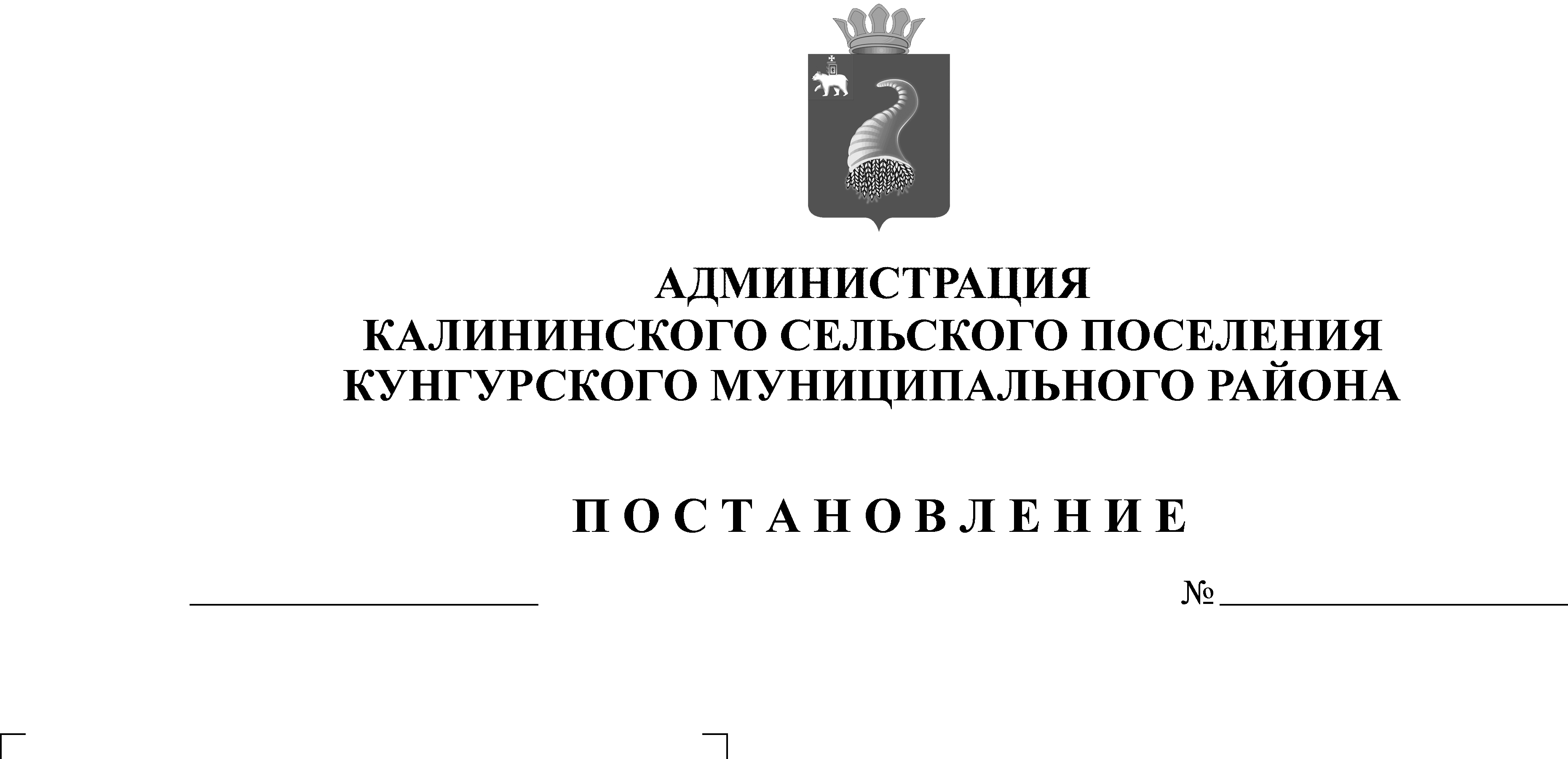         На основании Закона Пермского  края от 10 октября 2017 года № 130-ПК « О порядке представления  гражданами, претендующими на замещение должности главы местной администрации по контракту, муниципальной должности , лицами замещающими указанные должности , сведения о доходах, расходах, об имуществе и обязательствах имущественного характера, о порядке про проверки достоверности и полноты таких сведений и о внесении изменений в отдельные  законы Пермского края»         Администрация Калининского сельского поселения ПОСТАНОВЛЯЕТ:Признать утратившим  силу:       постановление администрации Калининского сельского поселения  от 02 марта 2015 года № 20 «Об утверждении положения о представлении  гражданином, замещающим должность главы Калининского  сельского поселения, сведений о доходах, расходах,  об   имуществе и обязательствах имущественного характера»;     постановление  администрации Калининского сельского поселения от 25 марта 2016 года № 36 «О внесении изменений в постановление № 20  от 02.03.2015 «Об утверждении  Положения о представлении гражданином, замещающим должность главы Калининского  сельского поселения, сведений о доходах, расходах, об имуществе и обязательствах имущественного характера»Контроль за исполнением  постановления оставляю за собой.Глава Калининского сельского поселения                                                 А.Н.Пигасов                